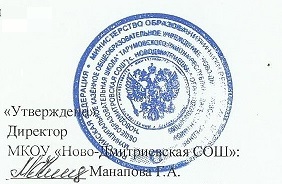 01 сентября 2020гПлан работы Службы школьной медиации на 2020-2021 учебного годаЦель: формирование благополучного, гуманного и безопасного пространства (среды) для полноценного развития и социализации детей и подростков, в том числе при возникновении трудных жизненных ситуаций, включая вступление их в конфликты. Задачи:  - создание с помощью метода школьной медиации и восстановительного подхода системы защиты, помощи и обеспечения гарантий прав и интересов детей всех возрастов и групп;- создание с использованием процедуры медиации и восстановительного подхода системы профилактической и коррекционной работы с детьми, попавшими в трудную жизненную ситуацию и находящимися в социально опасном положении, детьми из неблагополучных семей, детьми с девиантным поведением;- внедрение новых форм, технологий и методов работы для решения конфликтов мирным путем;интеграция метода школьной медиации в образовательный процесс и систему воспитания, повышение эффективности социальной и психологической помощи, оказываемой детям;  повышение квалификации педагогов школы по вопросам применения процедуры медиации в повседневной педагогической практике.Планирование работы службы медиации в школе:Социальный педагог: Бекишиева С.К.                                                                        Медиация в школе.                                                        В последнее время для разрешения спорных и конфликтных ситуаций все чаще используется  медиация. О необходимости и признании медиативных практик на государственном уровне  свидетельствует появление Федерального закона  от 27.07.2010г. «Об альтернативной процедуре урегулирования споров с участием посредника (процедуре медиации)», и меры по реализации Указа Президента РФ «О национальной стратегии действий в интересах детей на 2012- 2017годы».  Медиация - это альтернативный метод разрешения споров, в котором третья нейтральная сторона - медиатор, оказывает содействие сторонам, вовлеченным в спор в поиске взаимоудовлетворяющего, жизнеспособного решения, отражающего их интересы. Основным отличием медиации от других видов споров с участием третьей стороны является отсутствие у него полномочий вынесения решений. Стороны в медиации совместными усилиями вырабатывают решение, которое отвечает их интересам.   Развитие служб школьной медиации в образовательных организациях обусловлено целым рядом причин:          1. На сегодняшний день все в большей степени наблюдается социальное расслоение обществе.                                                                                                                                                                             2. Усиливаются миграционные процессы, обостряются межнациональные и межконфессиональные проблемы. В этой связи возникает необходимость в формировании навыка умения жить в многонациональном обществе. На этом фоне происходят процессы ослабления роли семьи как фундаментального общественного института. Семья утрачивает свои ведущие позиции в процессах социализации детей, в организации их досуга. При этом все в большей степени эти функции начинают возлагаться на образовательные организации. В результате этих и других факторов растут или остаются стабильно высокими асоциальные проявления: детская наркомания, алкоголизм, безнадзорность и беспризорность, детская и подростковая преступность, правонарушения, совершаемые несовершеннолетними, проявление суицидального поведения. В последние годы значительно повысилось внимание гражданского общества к проблемам создания благоприятной, гуманной и безопасной среды для развития и социализации детей.
Служба школьной медиации - служба, осуществляющая работу с конфликтными ситуациями, возникающими внутри школы. 
Школьная служба медиации как форма организации самостоятельной деятельности обучающихся по освоению навыков  и взаимопомощи в процессе разрешения конфликтных ситуаций призвана оказывать помощь всем участникам образовательного процесса.                              Восстановительный подход к разрешению конфликтов позволяет избавиться от обиды, ненависти и других негативных переживаний, самостоятельно разрешить ситуацию (возместить ущерб, договориться, извиниться, простить), избежать повторения подобного в будущем.  
Руководителем школьной службы медиации (куратор) назначается социальный педагог, педагог-психолог или другие педагогические работники школы. 
Основными действующими лицами в службе являются обучающиеся 7 - 9 классов - медиаторы, прошедшие специальное обучение по конфликтологии и восстановительной медиации.Этапы:
 Обучающий (первое полугодие учебного года) - теоретический курс по методам эффективного взаимодействия и урегулирования конфликтов и технологии работы с посредником. Основными формами работы являются занятия по конфликтологии с добавлением информации о посредничестве и игры на закрепление навыков урегулирования конфликтов.                                                                                        Тренировочный (второе полугодие учебного года) - включает приобретение опыта деятельности посредниками по реализации этапов проведения программ примирения (тренинговые занятия по проведению программ примирения между жертвой и обидчиком). 
Практический этап заключается в практической работе по проведению программ примирения. Школьники – медиаторы помогают разрешить конфликтную ситуацию младшим школьникам. Обучающиеся - ведущие самостоятельно проводят ознакомительную работу со случаем, т.е. узнают от взрослого краткую информацию о происшедшем и общие сведения об участниках конфликта, встречаются со сверстниками с предложением принять участие в процедуре примирения.Принципы деятельности службы школьной медиации:
1. Принцип добровольности, предполагающий добровольное участие школьников в организации работы службы, так и обязательное согласие сторон, вовлеченных в конфликт, на участие в примирительной программе. 
2. Принцип согласия сторон, вовлеченных в примирительную программу. Основанием для начала работы может быть письменное заявление учителя, родителей или учащихся школы. 
3. Принцип конфиденциальности, предполагающий обязательство службы примирения не разглашать полученные в ходе программы сведения. Исключение составляет информация о возможном нанесении ущерба для жизни, здоровья и безопасности. 
4. Принцип нейтральности, запрещающий службе примирения принимать сторону одного из участников конфликта. Нейтральность предполагает, что служба примирения не выясняет вопрос о виновности или невиновности той или иной стороны, а является независимым посредником, помогающим сто-ронам самостоятельно найти решение. Служба школьной медиации, как команда взрослых и обучающихся стремится: 
· При конфликте перевести общение в русло конструктивной коммуникации (рационального, разумного общения). 
· Реализовать совместную деятельность (детей и взрослых) по улучшению школы как элемента самоуправления, перестраивающей существующий тип управления. 
· Включить подростков во взрослую деятельность: участие в значимом для образования России инновационном проекте. 
· Строить процесс воспитания на основе коммуникации и взаимопонимания, обращаться к таким ценностям как справедливость и ответственность. 
· Дать возможность существующим в школе сообществам понять друг друга и увидеть в каждом человека, исходя из личностных, а не ролевых отношений, разрешить ситуацию конструктивным способом. 
· Снизить уровень агрессивности в школьном сообществе. 
Восстановительная медиация – это процесс, в котором медиатор создает условия для восстановления способности людей понимать друг друга и договариваться о приемлемых для них вариантах разрешения проблем (при необходимости – о заглаживании причиненного вреда), возникших в результате конфликтных или криминальных ситуаций. 
Процедура медиации – способ урегулирования споров при содействии медиатора на основе добровольного согласия сторон в целях достижения ими взаимоприемлемого решения, осуществляется на основании обращения учащихся, родителей или педагога (личного обращения к медиаторам или через почту). 
Переговоры с родителями по проведению примирительных программ проводит куратор службы примирения, если конфликтующие стороны не достигли 10 лет, примирительная программа проводится с согласия классного руководителя. 
Примирительные программы проводятся на основании письменного соглашения о проведении процедуры медиации, в нем содержатся сведения о предмете спора, медиаторе, о порядке проведения процедуры медиации, расходах, о сроках проведения медиации. 
Результатом медиации становится письменное медиативное соглашение, в котором содержатся сведения о предмете спора, медиаторе, проведенной процедуре медиации, а также согласованные сторонами обязательства, условия и сроки их выполнения. Медиативное соглашение подлежит исполнению на основе принципа добровольности и добросовестности сторон. 
Восстановительная медиация осуществляется с помощью примирительных программ, которые выбираются медиаторами, исходя из причины конфликта 
 Программа примирения жертвы и обидчика (встреча по заглаживанию вреда).Применяется, когда есть криминальная ситуация и стороны признают свое участие в ней. Такая программа может задействовать большой спектр ситуаций: кражи, конфликты, хулиганство, вымогательство, вандализм, грабежи, угоны. Встречи жертвы и правонарушителя «лицом к лицу» направлены на создание условий преодолений последствий конфликта силами самих участников криминальной ситуации. Такая программа проводится, при условии, что обидчик признает свою ответственность за случившееся и хочет исправить ситуацию. 
Медиатор помогает достичь взаимопонимания, разобраться с причинами, вызвавшими данную ситуацию, помогает выразить чувства, способствует принятию разумного решения конфликта.Программа примирения в семье: 
При реализации данной программы акцент делается на изменение разрушительных для семьи отношений, взаимодействие ее членов и создание диалога. Такие программы особенно необходимы, поскольку именно в особенностях семьи и отношений в ней нередко заложены причины криминальной активности подростка.Школьная и общественная конференция. 
Это более массовые программы примирения. Они необходимы тогда, когда ситуация затронула достаточно большое количество участников, и они испытывают потребность в нормализации отношений между ними. Сторонами конференции выступает группы людей или человек и группа. Стандартной ситуацией для проведения общественных или школьных конференций является решение вопросов, связанных с систематическим срывом занятий или прогулами. Такие конференции помогают также при разрешении затяжных конфликтов между классами, или обучающимся и классом, учителем и классом. 
Задача медиатора помочь понять участникам конфликта, что нет «жертв» и «законченных отморозков», а есть люди, которые не поняли друг друга и не знают, как конструктивно изменить ситуацию.Семейная конференция
Программа включает в себя совместные действия семьи и ребенка по принятию ответственности за выход из криминальной ситуации и изменению поведения ребенка. Обучающимся не обязательно полностью возмещать причиненный ущерб. Важно, чтобы они приняли на себя ответственность. Кроме, того частично могут помочь и родители. 
«Круги заботы» 
Одна из самых сложных программ примирения. Такие круги проводятся в случаях, когда фактически разрушена или отсутствует семья. В этой ситуации необходимо создать эквивалент первичной социальной среды. «Безопасность в школе - это…»
Школа - это маленькая часть общества, которая включает много людей: родителей, педагогов, учащихся, и от каждого зависит, каким это общество будет. А если смотреть глубже и дальше, то из детей, которые выйдут из школы, будет складываться наше общество в целом. 
Безопасность в школе, прежде всего, зависит от взрослых, ведь именно они своими поступками и отношением к жизни учат нас, какими нам быть. Воспитывая своего ребенка, родители должны сформировать у него позитивное отношение к жизни, умение уважать мнение и чувства других людей, умение прощать, быть терпимым к разным людям, разумно разрешать конфликты, договариваться, а самое главное, быть добрым, дружелюбным, отзывчивым. 
Педагоги должны культивировать добрые отношения между детьми, стараться разрешать конфликтные ситуации путем объяснений и договоренностей. Строить дружеские отношения со своими коллегами, родителями, детьми. 
Учащиеся, особенно старших классов, должны стремиться разумно, конструктивно разрешать конфликтные ситуации, помогать младшим. 
Безопасность в школе - это уверенность, спокойствие, отсутствие страха за свою жизнь, знание того, что никто не останется безучастным к твоим проблемам. Это хороший микроклимат в школьном коллективе, помощь и забота старших учащихся о младших, взаимопонимание между взрослыми и детьми.                                                                                                                                                                                 Безопасность в школе – это когда родители спокойны за своего ребёнка, уверены, что ему ничего не угрожает.
Именно так  медиаторы видят безопасность в школе. И от каждого из нас зависит, какой она будет. Это, наверное, трудно, но все вместе, каждый своим личным примером может сделать нашу школу безопасной.№Наименование мероприятияСроки проведенияОтветственные1Организационное заседание. Планирование деятельности на 2020-2021 уч.год сентябрьЧлены Службы школьной медиации (СШМ) Администрация школы2Проведение рабочих заседаний состава ШСМ. Планирование работы СШМ. Руководитель службы школьной медиацииИнформационно-просветительская деятельностьИнформационно-просветительская деятельностьИнформационно-просветительская деятельностьИнформационно-просветительская деятельность3Информирование педагогических работников о деятельности СШМ сентябрь, декабрь, апрельЧлены СШМ. Администрация школы4Тематический классный час «Конструктивное решение конфликтов. Служба школьной медиации» октябрь, декабрь, мартЧлены СШМ Кл.руководители5Помощь учащимся справится со своими проблемами «Найди бесконфликтный выход из любой ситуации» Формирование положительных эмоций у детей, склонных к агрессивному поведениюв течение годаЧлены СШМ Кл.руководители6Родительское собрание «Служба школьной медиации» в течение годаЧлены СШМ. Администрация школы. Кл.руководители7Размещение информации об организации (деятельности) СШМ на школьном сайте сентябрь (в течение года)Администратор сайта8Разработка памяток для медиаторов педагогов, медиаторов-волонтеров октябрьЧлены СШМПрофилактическая деятельностьПрофилактическая деятельностьПрофилактическая деятельностьПрофилактическая деятельность9Месячник правовых знаний ноябрь, декабрьЧлены СШМ. Кл.руководители10«Как поступить в конфликтной ситуации» с 5-7 классы. Познакомить на примерах о возможном поведении в разрешении конфликтов.декабрьЧлены СШМ. Кл.руководители11Проведение классных мероприятий, направленных на создание комфортного пространства в классном коллективе.январь-мартЧлены СШМ. Кл.руководители12Встречи со специалистами по урегулированию конфликтов апрель-майЧлены СШМ. Кл.руководители13Консультирование для родителей «Трудные и критические периоды взросления» Рассказать родителям о возрастных особенностях детей в течение годаЧлены службы медиации.Деятельность СШМ по разрешению конфликтных ситуацийДеятельность СШМ по разрешению конфликтных ситуацийДеятельность СШМ по разрешению конфликтных ситуацийДеятельность СШМ по разрешению конфликтных ситуаций14Заседания Службы СШМ 1 раз в четвертьЧлены СШМ15Деятельность в соответствии с Положением «О службе школьной медиации» в течение годаЧлены СШМ16Проведение рабочих заседаний состава ШСМ. Планирование работы СШМ. Руководитель службы школьной медиации17Итоговое заседание СШМ. МайЧлены СШМ